Welcome to HBCMarch 26, 2023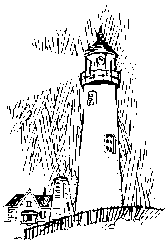 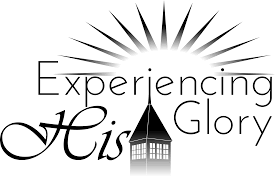 Highland Baptist Church 1500 Husband Road, Paducah, KY 42003Phone 270-442-6444 – Fax 270-442-3373Email:  rp.beck@comcast.net           Pastor			   	                  Dr. Richard Beck           Song Leader                                                      Mr. Carl Wilson           Music Director                               Dr. Carolyn Watson-NickellBlessed is the nation whose God is the LORD                                                                                          Psalm 33:12;Sunday		 10:30 Worship Service In Person and on Facebook Live6:00 Bible StudyWednesday		 6:30 - Praying &Singing			 7:15 - Choir Practice But as it is written, Eye hath not seen, nor ear heard, neither have entered into the heart of man, the things which God hath prepared for them that love him.                                                                                                             I Corinthians 2:9;PRAY FOR REVIVAL, FOR AMERICA!Two HBC Great SundaysApril 9 Easter - Resurrection SundayApril 16 - Warren Family MinistryThough some of the family has grown, the music and preaching of the Warren Family is always a blessing.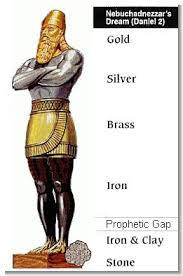 